ARBEJDSARK SPISELIGE PLANTER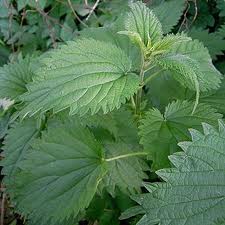 STOR NÆLDE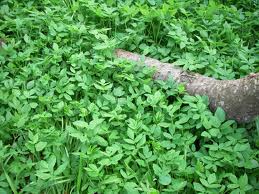 SKVALDERKÅL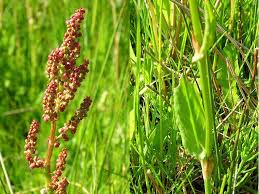 ALM. SYRE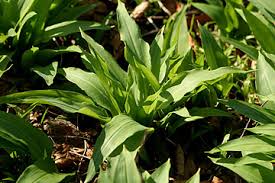 RAMSLØG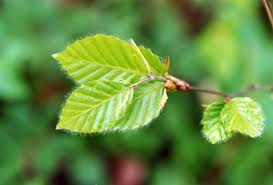 BØG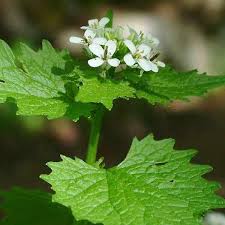 LØGKARSE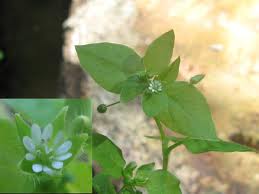 ALM. FUGLEGRÆS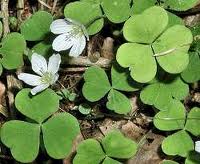 SKOVSYRE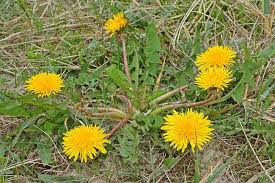 MÆLKEBØTTE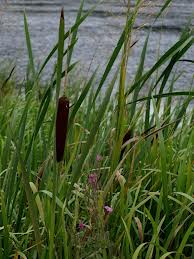 DUNHAMMER